При выводе на печать полученных вариантов работ (файлы *.pdf) необходимо в диалоговом окне «Печать» в параметре «Масштаб страницы» выбрать значение: «Нет» / «Отсутствует» (Page Scaling – None).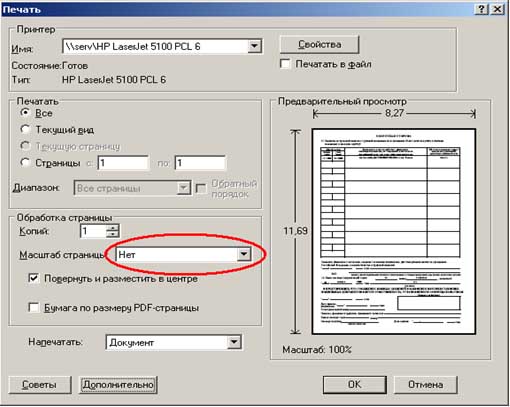 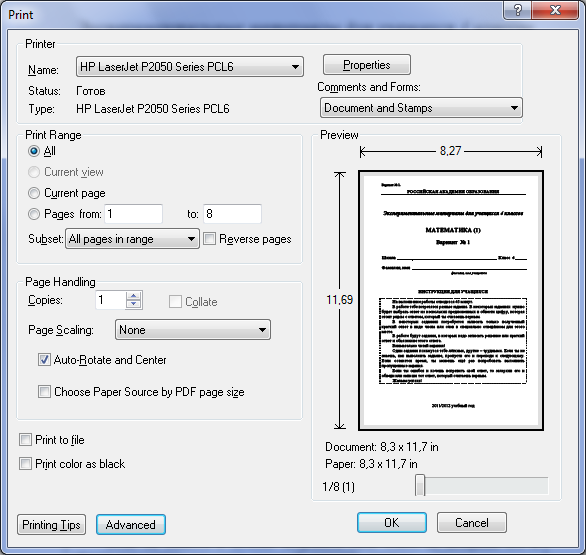 При печати Анкет для родителей рекомендуется использовать двустороннюю печать. Если анкеты печатаются на двух листах, то листы скреплять не следует. 